                                                             DIE WOHNUNGDie Stadt  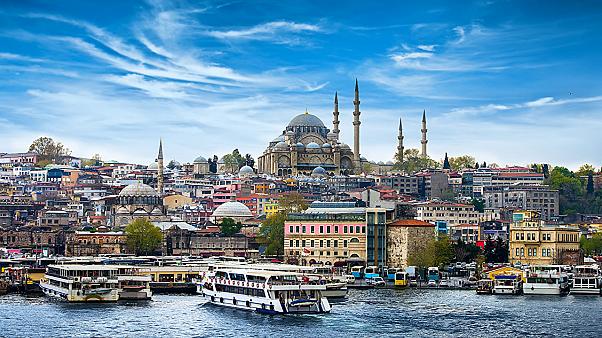 leben:  Yaşamakin: İçindedas Hochhaus:   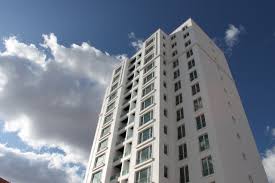 der Stock: kateinziehen:            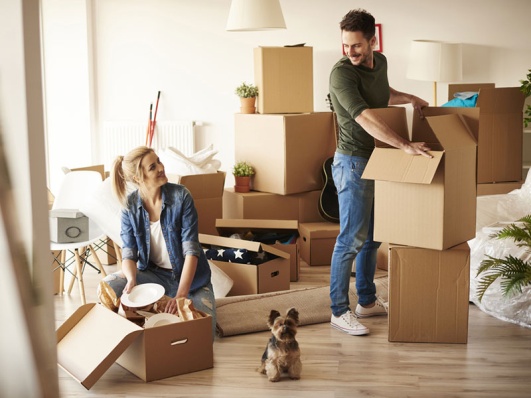 suchen:    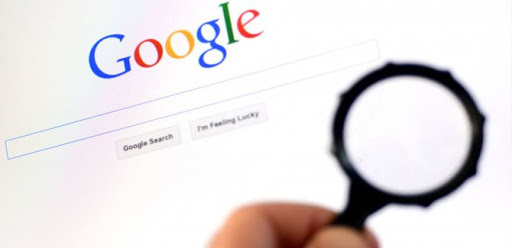 die Miete: kiragünstig:  ucuzdas Einfamilienhaus:  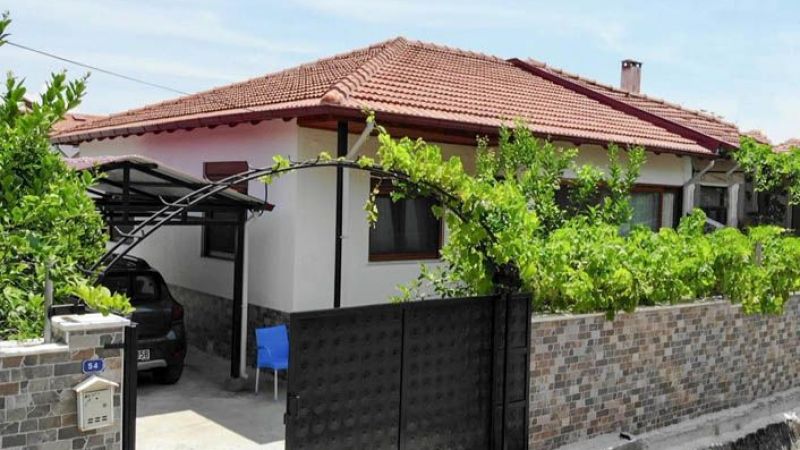 eigen: kendi;şahsi das Zimmer:               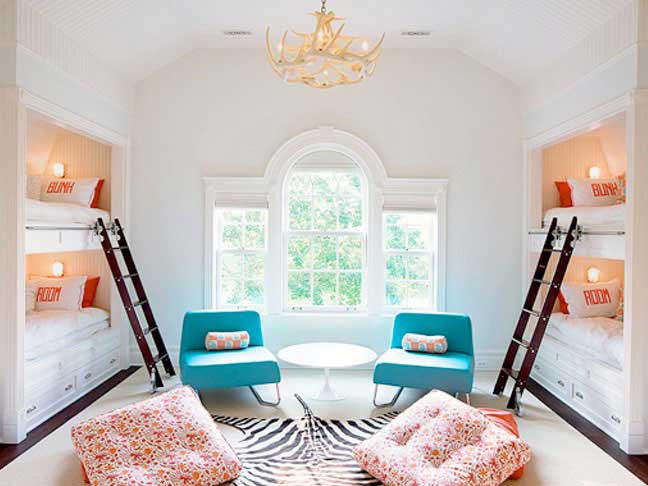 arbeiten: çalışmakHausaufgaben machen : 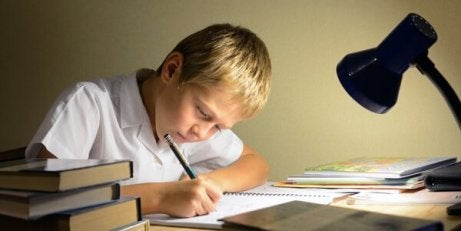 der Bauernhof:  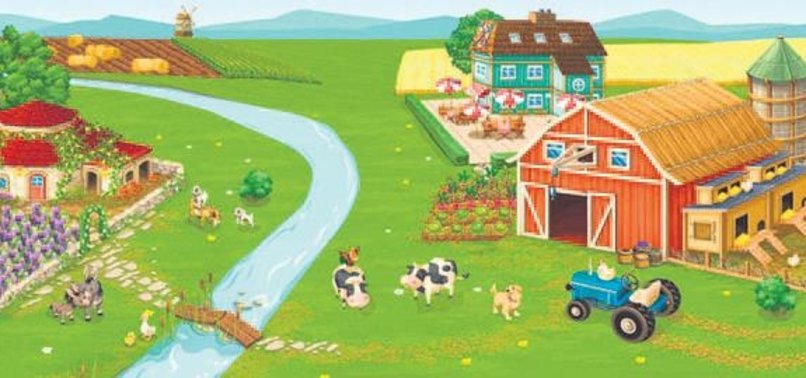 schön: güzelgroβ:  büyükdas Mehrfamilienhaus:  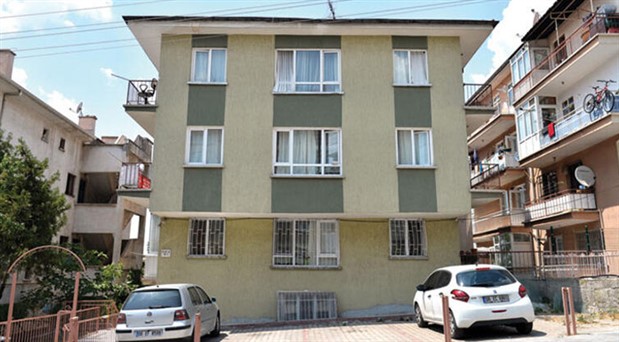 das Reihenhus: 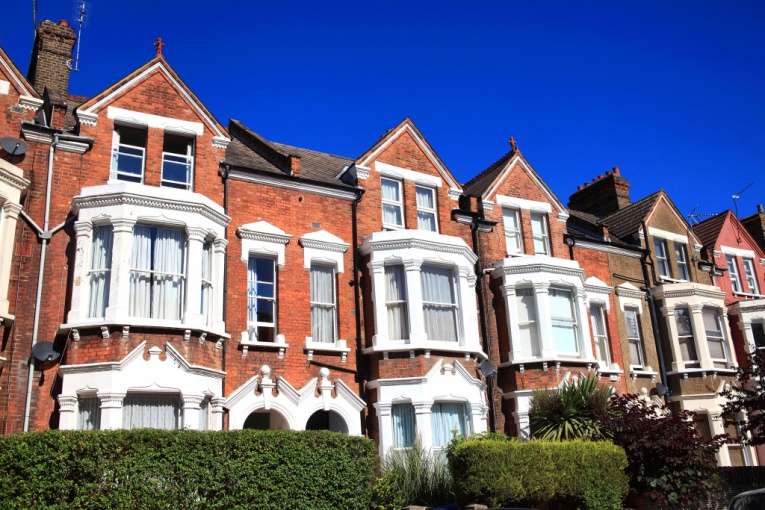 der Bungalow: 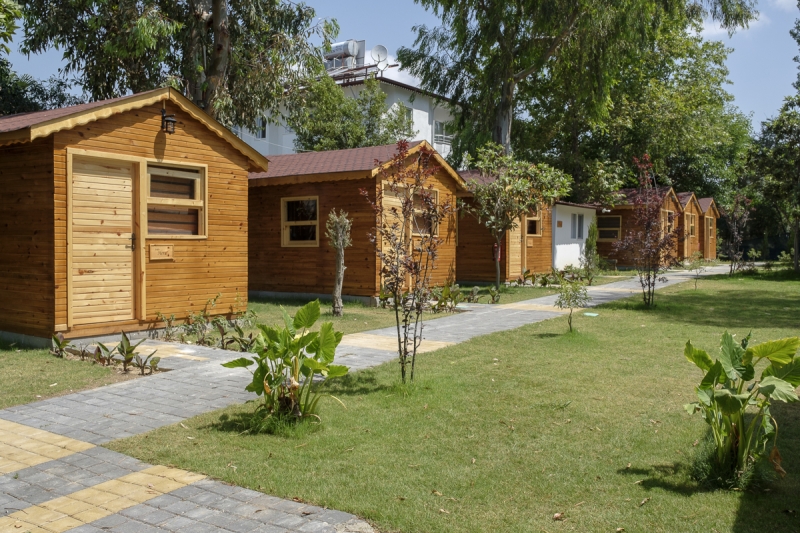 das Doppelhaus: 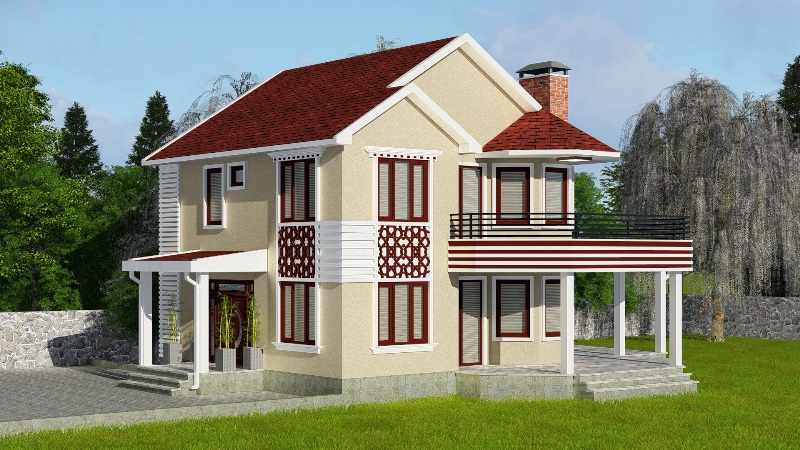 das Wohnmobil: 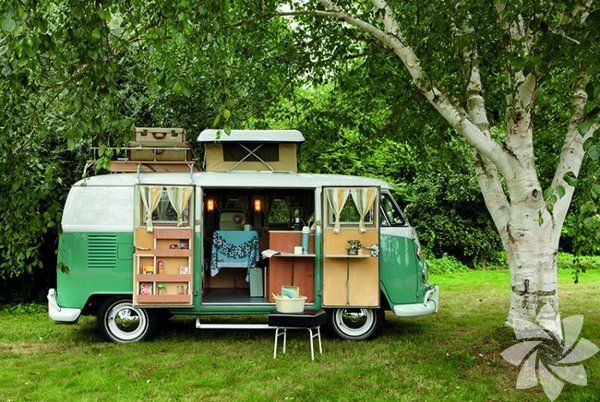 der Hof:  avlu, bahçedas Tier: hayvandas Land: toprak; kara; köy; ülkegemütlich:rahatsich  ausruhen : dinlenmekdas Wohnzimmer:  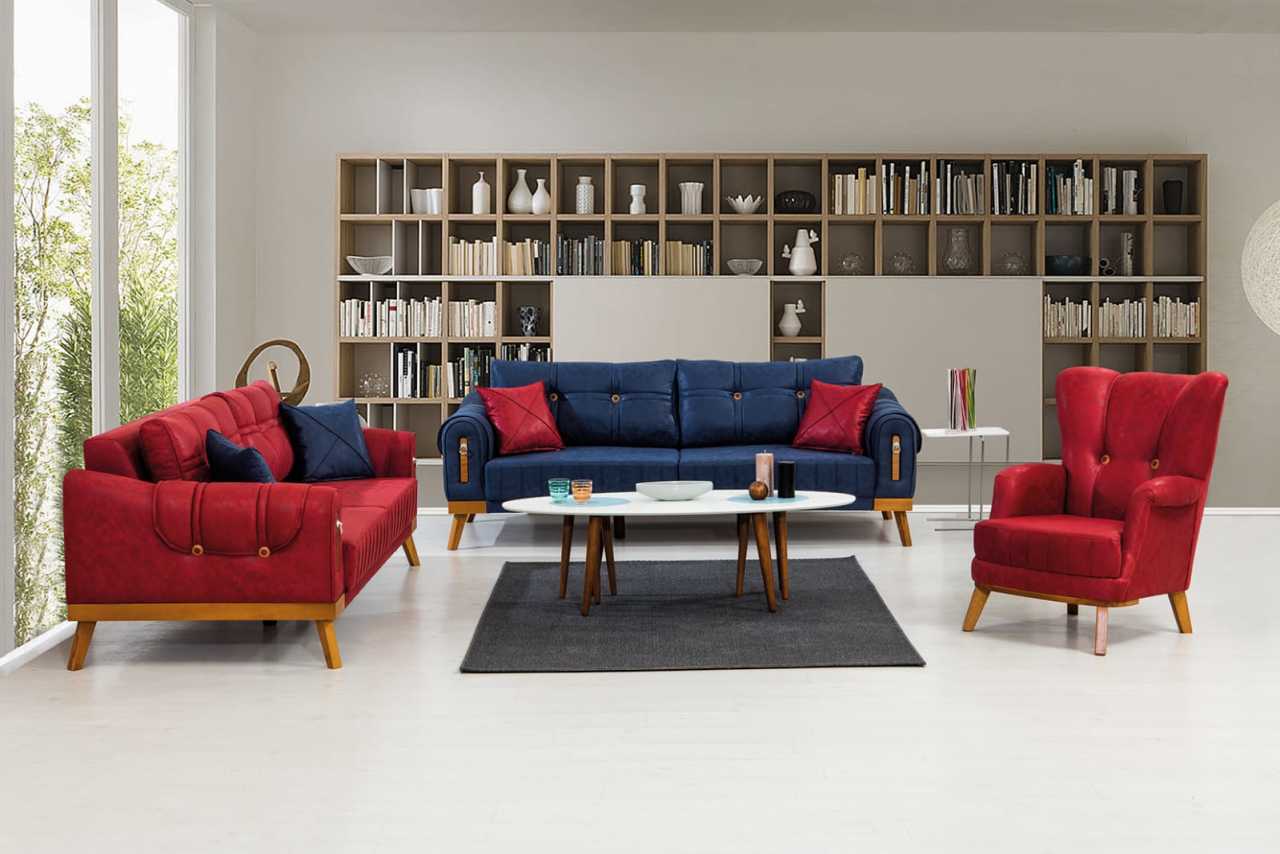 das Schlafzimmer: 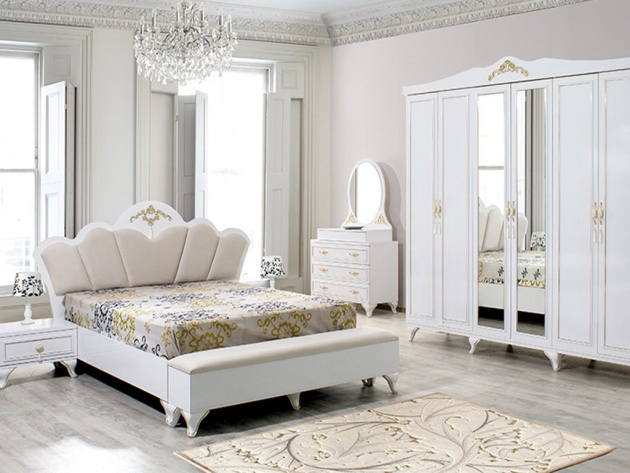 das Kinderzimmer: 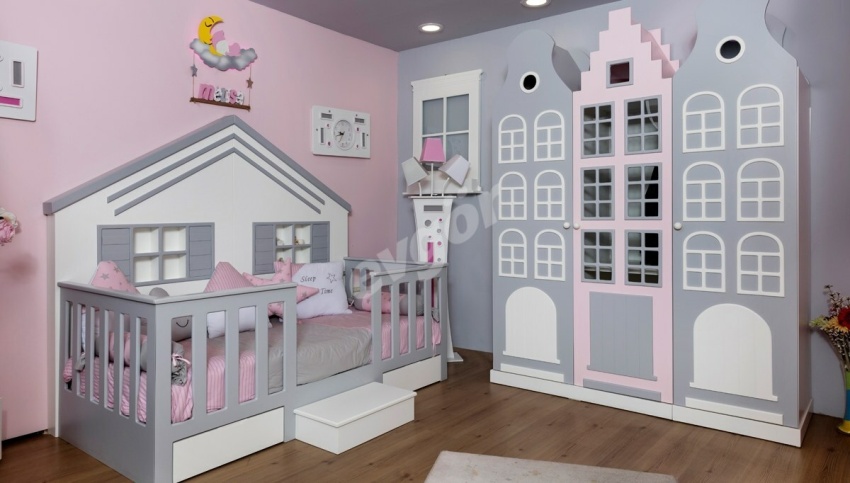 die Aussicht:  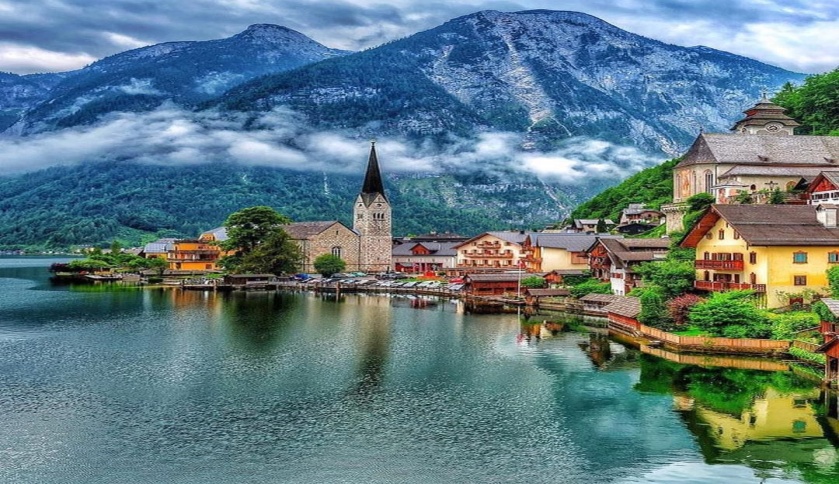 wechseln: değiştirmekspannend: heyecanlıder Abenteuerer: maceracıklein : küçükdie Küche:  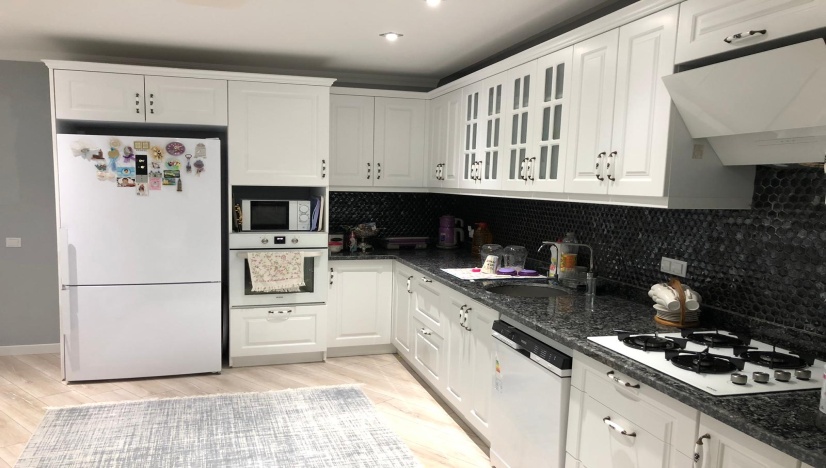 das Bad:       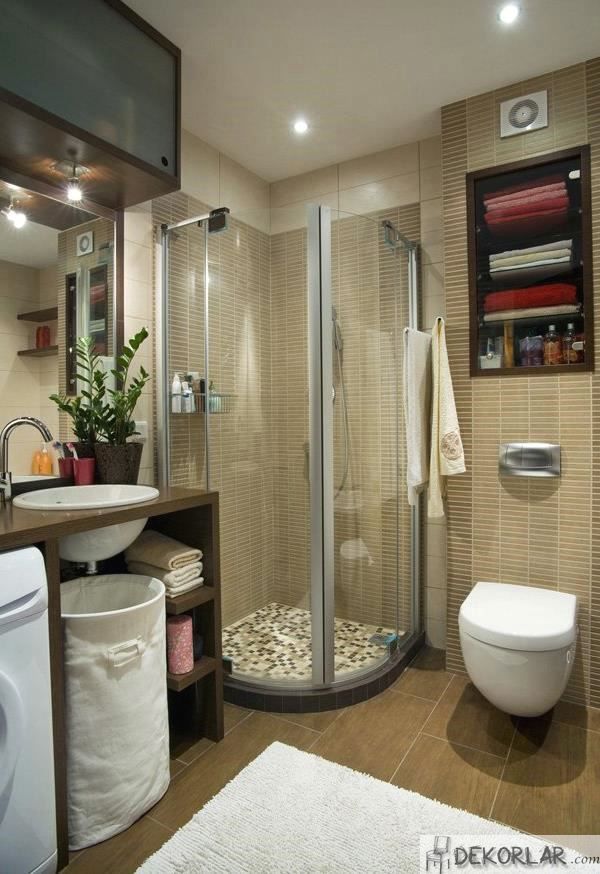 